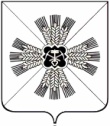 РОССИЙСКАЯ ФЕДЕРАЦИЯКЕМЕРОВСКАЯ ОБЛАСТЬПРОМЫШЛЕННОВСКИЙ МУНИЦИПАЛЬНЫЙ РАЙОНПромышленновский районный Совет народных депутатов4-ый созыв, 50 - е заседаниеРЕШЕНИЕОт 03.07.2012 г. 243 О внесении изменений в решениеПромышленновского районногоСовета народных депутатовот 26.11.2010 г. 124 «Об утверждении положения о комиссии по делам несовершеннолетних»Руководствуясь ст. 4 Федерального Закона от 24.06.1999 г. 120-ФЗ «Об основах системы профилактики безнадзорности и правонарушений несовершеннолетних в Кемеровской области», п. 5.2 постановления Коллегии администрации Кемеровской области от 28.12.2010 г 578 «Об утверждении Положения о комиссиях по делам несовершеннолетних и защите их прав городского округа или муниципального района Кемеровской области, Уставом Промышленновского муниципального района, Промышленновский районный Совет народных депутатовРЕШИЛ:1. Внести в решение Промышленновского районного Совета народных депутатов от26.11.2010 г. 124 «Об утверждении Положения о комиссии по делам несовершеннолетних» следующие изменения:1.1. п. 7 ч. 11 изложить в следующей редакции: « дела в отношении несовершеннолетних, совершивших в возрасте до 18 лет деяния, содержащие при знаки преступления, в отношении которых отказано в возбуждении уголовного дела рассматриваются в течении 15 дней со дня их поступления. Срок рассмотрения может быть продлен, но не более, чем на 1 месяц по мотивированному постановлению комиссии в случае уклонения несовершеннолетнего и (или) его родителей (законных представителей) от явки на заседание комиссии, если дело не может быть рассмотрено без их присутствия».2. Решение вступает в законную силу со дня его подписания и подлежит обнародованию на официальном сайте администрации Промышленновского муниципального района.3. Контроль за исполнением настоящего решения возложить на председателя комиссии по местному самоуправлению и правоохранительной деятельности Ванисову О.Н.Председатель районного Совета народных депутатов П.А.ПетровГлава района А.И.Шмидт